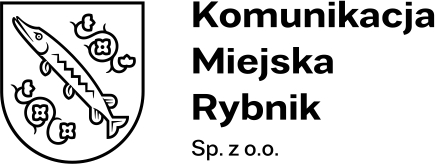 Załącznik nr 2 – Wykaz wykonanych robót.Nr postępowania: KMR/PU/45/2023……………………., dnia ……………. r.Wykaz wykonanych robót. W okresie ostatnich 5 lat przed upływem terminu składania ofert, a jeżeli okres prowadzenia działalności jest krótszy – w tym okresie.W postępowaniu: 				Rozbudowa hali warsztatowo-biurowej.Dane Wykonawcy:………………………………………………………………………………………………………………………………………………………….Należy załączyć dowody określające czy roboty te zostały wykonane należycie, w szczególności informacje o tym czy roboty zostały wykonane zgodnie z przepisami prawa budowlanego i prawidłowo ukończone, przy czym dowodami, o których mowa są referencje bądź inne dokumenty wystawione przez podmiot, na rzecz którego roboty były wykonane, a jeżeli z uzasadnionej przyczyny o obiektywnym charakterze Wykonawca nie jest w stanie uzyskać tych dokumentów – inne dokumenty.(podpisać kwalifikowanym podpisem elektronicznym lub podpisem zaufanym lub elektronicznym podpisem osobistym)Lp.Nazwa i zakres zamówienia(krótki opis zakresu robót potwierdzający spełnienie warunku opisanego w SWZ)Podmiot, na rzecz którego, roboty budowlane zostały wykonaneTermin realizacji roboty budowlanej (należy podać dzień / miesiąc / rok)Rodzaj dowodów potwierdzających należyte wykonanie?2. 